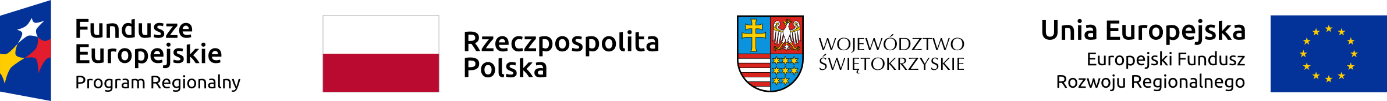 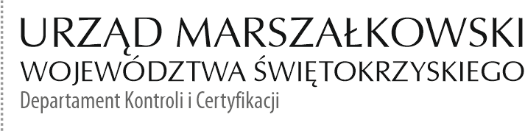 KC-I.432.133.1. 2023                                                                           Kielce, dn. 29.05.2023 r.Gmina SandomierzPl. Józefa Poniatowskiego 327-600 SandomierzINFORMACJA POKONTROLNA NR KC-I.432.133.1.2023/MK-2z kontroli realizacji projektu nr RPSW.03.03.00-26-0065/17 pn. „Poprawa efektywności energetycznej budynków użyteczności publicznej na terenie Sandomierza”, realizowanego 
w ramach Działania 3.3 „Poprawa efektywności energetycznej w sektorze publicznym                                                        i mieszkaniowym”, 3 Osi priorytetowej „Efektywna i zielona energia” Regionalnego Programu Operacyjnego Województwa Świętokrzyskiego na lata 2014 - 2020, polegającej na weryfikacji dokumentów w zakresie prawidłowości przeprowadzenia właściwych procedur dotyczących udzielania zamówień publicznych, przeprowadzonej na dokumentach w siedzibie Instytucji Zarządzającej Regionalnym Programem Operacyjnym Województwa Świętokrzyskiego na lata 2014 – 2020 w dniu 21.04.2023 r. oraz na dokumentach zamieszczonych przez Beneficjenta  
w systemie SL 2014 do  08.05.2023 roku. I. INFORMACJE OGÓLNE:1.	Nazwa i adres badanego Beneficjenta: 	Gmina Sandomierz 	Pl. Józefa Poniatowskiego 3           27-600 Sandomierz2.	Status prawny Beneficjenta:	Wspólnota samorządowa II. PODSTAWA PRAWNA KONTROLI:Niniejszą kontrolę przeprowadzono na podstawie art. 23 ust. 1 w związku z art. 22 ust. 4 ustawy z dnia 11 lipca 2014 r. o zasadach realizacji programów w zakresie polityki spójności finansowanych w perspektywie finansowej 2014 - 2020 (Dz.U. z 2020 r., poz. 818 j.t.).III. OBSZAR I CEL KONTROLI:1. Cel kontroli stanowi weryfikacja dokumentów w zakresie prawidłowości przeprowadzenia przez Beneficjenta właściwych procedur dotyczących udzielania zamówień publicznych 
w ramach realizacji projektu nr RPSW.03.03.00-26-0065/17. 2.Weryfikacja obejmuje dokumenty dotyczące udzielania zamówień publicznych związanych z wydatkami przedstawionymi przez Beneficjenta we wniosku o płatność nr RPSW.03.03.00-26-0065/17-012 w związku z zakończeniem jego weryfikacji i przeprowadzeniem oceny kwalifikowalności wydatków tj. Aneks nr 1 i 2 dot. nr kontraktu TI.272.11.2021  oraz Aneks nr 1 dot. nr kontraktu TI.272.10.2021.3. Kontrola przeprowadzona została przez Zespół Kontrolny złożony z pracowników Departamentu Kontroli i Certyfikacji Urzędu Marszałkowskiego Województwa Świętokrzyskiego z siedzibą w Kielcach, w składzie:Pani Małgorzata Kowalczyk – Główny Specjalista (kierownik Zespołu Kontrolnego),Pani Katarzyna Karbowniczek-Cebula - Główny Specjalista (członek ZespołuKontrolnego).IV. USTALENIA SZCZEGÓŁOWE:W wyniku dokonanej w dniach od 21.04.2023 r. do 08.05.2023 roku weryfikacji dokumentów dotyczących zamówień udzielonych w ramach projektu nr RPSW.03.03.00-26-0065/17-012. Zespół Kontrolny ustalił, co następuje:Beneficjent przeprowadził postępowanie o udzielenie zamówienia publicznego na podstawie art. 275 pkt. 1 ustawy Pzp z dnia 11 września 2019 ( Dz. U. 2021, poz. 1129 ze zm.), którego przedmiotem była realizacja robót budowlanych związanych z projektem 
pn.: „Poprawa efektywności energetycznej budynków użyteczności publicznej na terenie Sandomierza”. Powyższe postępowanie było przedmiotem kontroli dokonanej w dniach od 04.07.2022 r. do 08.07.2022 roku weryfikacji dokumentów dotyczących zamówień udzielonych w ramach projektu, w skład którego wchodziło:Część 1 (Zadanie 1) - „Termomodernizacja budynku Szkoły Podstawowej nr 4 przy ul. Mickiewicza 39, wymiana oświetlenia, montaż paneli fotowoltaicznych” - umowa TI.272.1/10/2021 z dn. 06.09.2021r.Część 2 (Zadanie 2) – „Termomodernizacja budynku Szkoły Podstawowej nr 4 przy ul. Cieśli 2, wymiana oświetlenia, montaż paneli fotowoltaicznych” - umowa 
Nr TI.272.1/11/2021 z dnia 06.09.2021r.W wyniku powyższej kontroli nie stwierdzono nieprawidłowości. W toku niniejszej kontroli ustalono:1. Beneficjent dokonał zmiany do umowy ramowej nr TI.272.1/10/2021 z dn. 06.09.2021r. dot. zadania pn.: „Termomodernizacja budynku Szkoły Podstawowej nr 4 przy ul. Mickiewicza 39 wymiana oświetlenia, montaż paneli fotowoltaicznych” Aneksem nr 1 w dniu  2022-07-28,  na postawie art. 455 ust. 1 pkt 4 ustawy z dnia 19 września 2019 roku  ( Dz.U. 2021 poz. 1129 ) . Jako przyczynę dokonania zmiany umowy ramowej Beneficjent podał okoliczności zaistniałe w trakcie realizacji inwestycji, mianowicie  nastąpiła konieczność wykonania robót dodatkowych, zamiennych oraz zaniechano wykonywania wybranych prac. Wykaz 
i uzasadnienie co do konieczności wykonania robót nie przewidzianych w umowie oraz zaniechanych przedstawiono w Protokołach konieczności z dnia 12.01.2022 r. , 23.06.2022 r. 
i 07.07.2022 r. Wartości robót dodatkowych, zaniechanych oraz zamiennych ustalono na podstawie kosztorysów: 1) branży budowlanej: - termomodernizacja ścian z dnia 16.05.2022r. - termomodernizacja dachu z dnia 16.05.2022r. - wymiana stolarki okiennej w segmencie sportowym z dnia 16.05.2022r. - wymiana stolarki okiennej z dnia 16.05.2022r. - montaż szachtów z dnia 16.05.2022r. - zamurowania wnęk i podmurowania okien z dnia 27.06.2022r. - okap dachu sali gimnastycznej z dnia 14.07.2022r. - balkony z dnia 14.07.2022r. 2) branży elektrycznej: - wymiana oświetlenia z dnia 16.05.2022r. Na podstawie §13 ust. 1 pkt. 1 i 2 oraz ust. 2 pkt. 1 Umowy o roboty budowlane nr TI.272.1/10/2021 z dnia 06.09.2021 r. z firmą: Konsorcjum Firm: Lider Konsorcjum - BCJ Firma Instalacyjno – Budowlana Sp. z o.o., ul. Piekarska 14, 39-400 Tarnobrzeg oraz Partner Konsorcjum - Przedsiębiorstwo Instalacyjno – Budowlane BCJ, Adam Błyskał, Józef Cygan Spółka Jawna, ul. Piekarska 12, 39 - 400 Tarnobrzeg, wprowadzono  zmiany wynagrodzenia ryczałtowego w wysokości 3 473 306,03 złotych brutto. Wartość zwiększenia umowy to 29.306,03 zł.  Ogłoszenie o zmianie umowy zostało opublikowane w BZP pod nr ogłoszenia 2022/BZP 00291148/01 z dnia 2022-08-04.W wyniku weryfikacji przedmiotowego zamówienia ustalono, że zgodnie z zawartą umową ramową nr TI.272.1/10/2021 z dn. 06.09.2021r. termin zakończenia realizacji rzeczowej dla  tego zadania pn.: „Termomodernizacja budynku Szkoły Podstawowej nr 4 przy ul. Mickiewicza 39 wymiana oświetlenia, montaż paneli fotowoltaicznych” to 345 dni od daty podpisania umowy tj. do 17.08.2022 r. Jak wynika z protokołu odbioru z dn. 14.09.2022 r. Wykonawca zrealizował zadanie nr 1 
pn. „Termomodernizacja budynku Szkoły Podstawowej nr 4 przy ul. Mickiewicza 39 wymiana oświetlenia, montaż paneli fotowoltaicznych” w terminie w dn. 18.08.2022r., a faktyczny termin zgłoszenia robót nastąpił 25.08.2022r.W związku z powyższym Beneficjent obciążył Wykonawcę Zadania 1 
pn.:„Termomodernizacja budynku Szkoły Podstawowej nr 4 przy ul. Mickiewicza 39, wymiana oświetlenia, montaż paneli fotowoltaicznych” notą obciążeniową nr TI/2/2022/SZO 
z dn. 10.10.2022r.  i  naliczył karę umowną za 1 dniowy czas zwłoki w wykonaniu przedmiotu zamówienia, określonego w umowie ramowej i Aneksie Nr 1 opisanym w pkt 1 niniejszej informacji pokontrolnej w kwocie 694,66 zł. Kara została potrącona z wierzytelności Gminy Sandomierz objętej fakturą FB/001/09/2022/B z dn. 16.09.2022r.  Wyciąg bankowy wraz dokumentami potwierdzającymi naliczenie i potrącenie przez Beneficjenta kary umownej stanowi dowód nr 1 do nn. Informacji pokontrolnej.W toku czynności kontrolnych ustalono, że zmiany umowy tj. Aneks nr 1 dokonano zgodnie 
z zapisami Umowy ramowej oraz przepisami ustawy PZP.2. Beneficjent dokonał zmiany umowy ramowej Nr TI.272.1/11/2021 z dnia 06.09.2021r. dla zadania pn. „Termomodernizacja budynku Szkoły Podstawowej nr 4 przy ul. Cieśli 2 wymiana oświetlenia, montaż paneli fotowoltaicznych” Aneksem nr 1 w dniu  2022-07-07r. Podstawa prawna zmiany umowy ramowej Umowy o roboty budowlane Nr TI.272.1/11/2021 z dnia 06.09.2021r. na podstawie  art. 455 ust. 1 pkt 4 ustawy z dnia 19 września 2019 roku  ( Dz.U. 2021 poz. 1129 ).Jako przyczynę dokonania zmian umowy ramowej Beneficjent podał okoliczności zaistniałe 
w trakcie realizacji inwestycji. Wystąpiła konieczność wykonania robót dodatkowych, zamiennych oraz zaniechano wykonywania wybranych prac. W Protokołach konieczności 
z dnia 22.11.2021r., 14.01.2022r. i 23.06.2022r. ujęto wykaz i uzasadnienie co do konieczności wykonania robót nie przewidzianych w umowie oraz zaniechanych.Ogłoszenie o zmianie umowy zostało opublikowane w BZP pod nr ogłoszenia 2022/BZP 00252504/01 z dnia 2022-07-13 2022-07-13.Wartości robót dodatkowych, zaniechanych oraz zamiennych ustalono na podstawie kosztorysów: 1) branży budowlanej z dnia 27.04.2022r. 2) branży elektrycznej: zasilanie central pomp ciepła z dnia 27.04.2022r., instalacja oświetlenia pomostów komunikacyjnych 
z dnia 27.04.2022r.,  instalacja oświetlenia sali sportowej z dnia 27.04.2022r. 3) branży sanitarnej:  instalacja wentylacji mechanicznej z dnia 27.04.2022r,. instalacja wody ciepłej 
i zimnej z dnia 27.04.2022r. 4) branży budowlanej z dnia 30.06.2022r. Aneks nr 1 do  umowy ramowej - Umowy o roboty budowlane Nr TI.272.1/11/2021 z dnia 06.09.2021r. z firmą: KALDO Sp. z o.o., ul. Holownicza 12, 27-600 Sandomierz dokonano  na podstawie §13 ust. 1 pkt.1 i 2 oraz ust. 2 pkt. 1 ww. umowy. Przedmiotowym Aneksem wprowadzono zmiany w § 6 ust. 1, a mianowicie ustalono wynagrodzenie ryczałtowe 
w wysokości 4 590 160,17 złotych brutto. Wartość zwiększenia umowy to 92.160,17 zł brutto.W toku czynności kontrolnych ustalono, że zmiany umowy tj. Aneks nr 1 dokonano zgodnie 
z zapisami Umowy ramowej oraz przepisami ustawy PZP.3. Beneficjent dokonał zmiany Aneksem nr 2 z dnia 03.08.2022r. do umowy ramowej o roboty budowlane Nr TI.272.1/11/2021 z dnia 06.09.2021r. Zmianie uległa kwota podatku VAT oraz kwota brutto z powodu oczywistej omyłki rachunkowej. Na podstawie § 13 ust.1 pkt.1 i 2 Umowy o roboty budowlane Nr TI.272.1/11/2021 z dnia 06.09.2021r. wprowadzono zmianę 
§ 6 ust.1, który otrzymał brzmienie: „Za prawidłową realizację przedmiotu umowy, określonego w § 1 niniejszej umowy, strony ustalają wynagrodzenie ryczałtowe w wysokości 4.590.160,16 złotych brutto (słownie złotych: cztery miliony pięćset dziewięćdziesiąt tysięcy sto sześćdziesiąt złotych 16/100 ). Kwota zawiera obowiązujący VAT. Kwota ryczałtowa netto: 3.731.837,53zł Podatek VAT: 858.322,63zł” Wartość zwiększenia umowy to: 0,01zł.Ogłoszenie o zmianie umowy zostało opublikowane w BZP pod nr numerem 2022/BZP 00293326/01 z dnia 2022-08-05.W wyniku weryfikacji przedmiotowego zamówienia opisanego w pkt 2 i 3 niniejszej informacji pokontrolnej nie stwierdzono nieprawidłowości. Zgodnie z zawartą umową ramową nr TI.272.1/11/2021 z dnia 06.09.2021r. dla zadania pn. „Termomodernizacja budynku Szkoły Podstawowej nr 4 przy ul. Cieśli 2 wymiana oświetlenia, montaż paneli fotowoltaicznych” termin zakończenia realizacji rzeczowej to 345 dni od daty podpisania umowy tj. do 17.08.2022 r. Jak wynika z protokołu odbioru z dn. 14.09.2022 r. Wykonawca zrealizował zadanie nr 2 pn. „Termomodernizacja budynku Szkoły Podstawowej nr 4 przy ul. Cieśli 2 wymiana oświetlenia, montaż paneli fotowoltaicznych” w terminie 
w dn. 17.08.2022r., tj. zgodnie z zapisami umowy.W wyniku weryfikacji przedmiotowego zamówienia nie stwierdzono nieprawidłowości. Lista sprawdzająca dotycząca w/w zamówienia stanowią dowód nr 2 do niniejszej Informacji Pokontrolnej.V. REKOMENDACJE I ZALECENIA POKONTROLNE:Instytucja Zarządzająca RPOWŚ na lata 2014 – 2020 odstąpiła od sformułowania zaleceń pokontrolnych.Niniejsza Informacja Pokontrolna zawiera 7 stron oraz 2 dowody,  które dostępne są do wglądu w siedzibie Departamentu Kontroli i Certyfikacji, ul. al. IX Wieków Kielc 4; 25-516 Kielce.Dokument sporządzono w dwóch jednobrzmiących egzemplarzach, z których jeden zostaje przekazany Beneficjentowi. Drugi egzemplarz oznaczony terminem „do zwrotu” należy odesłać na podany powyżej adres w terminie 14 dni od dnia otrzymania Informacji Pokontrolnej.Jednocześnie informuje się, iż w ciągu 14 dni od dnia otrzymania Informacji Pokontrolnej Beneficjent może zgłaszać do Instytucji Zarządzającej pisemne zastrzeżenia, co do ustaleń 
w niej zawartych. Zastrzeżenia przekazane po upływie wyznaczonego terminu nie będą uwzględnione.Kierownik Jednostki Kontrolowanej może odmówić podpisania Informacji Pokontrolnej informując na piśmie Instytucję Zarządzającą o przyczynach takiej decyzji.Kontrolujący:   IMIĘ I NAZWISKO: Małgorzata KowalczykIMIĘ I NAZWISKO: Katarzyna Karbowniczek-Cebula Kontrolowany/a:                                                                                                     .…………………………………